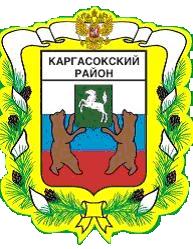 МУНИЦИПАЛЬНОЕ ОБРАЗОВАНИЕ «Каргасокский район»ТОМСКАЯ ОБЛАСТЬАДМИНИСТРАЦИЯ КАРГАСОКСКОГО РАЙОНАПОСТАНОВЛЕНИЕ31.01.2019                                                                                                                         № 19с. КаргасокО внесении изменений в постановление Администрации Каргасокского района от 02.08.2018 №202 «Об утверждении Плана мероприятий по противодействию коррупции в Администрации Каргасокского района на 2018 – 2020 годы»В связи с кадровыми изменениямиАдминистрация Каргасокского района постановляет:1. Внести следующие изменения в постановление Администрации Каргасокского района от 02.08.2018 №202 «Об утверждении Плана мероприятий по противодействию коррупции в Администрации Каргасокского района на 2018 – 2020 годы» (далее – постановление):- из п. 7.3 Плана мероприятий по противодействию коррупции в Администрации Каргасокского района на 2018 – 2020 годы, утвержденного постановлением, исключить слова «по документообороту и контролю».2. Настоящее постановление вступает в силу со дня официального опубликования (обнародования) в установленном порядке.Глава Каргасокского района                                                                           А.П. АщеуловВ.В. Тимохин8 (38253) 2-22-97